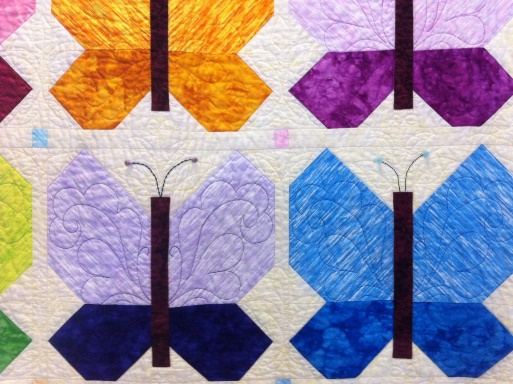 Entrant’s Name: ______________________________________________Phone Number:_______________________________________________Email Address:________________________________________________Mailing Address:______________________________________________Quiltmaker’s Name:___________________________________________Quilted By:__________________________________________________Quilt Pattern:________________________________________________Quilt Size (Baby, Lap, Full, Etc):___________________________________Quilt History:_________________________________________________ ________________________________________________________________________________________________________________________Description:________________________________________________________________________________________________________________________________________________________________________________________________________________________________________________________________________	      _____________________	      Signature								   Date		    	